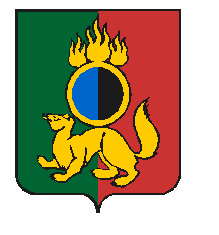 АДМИНИСТРАЦИЯ ГОРОДСКОГО ОКРУГА ПЕРВОУРАЛЬСКПОСТАНОВЛЕНИЕг. ПервоуральскО внесении изменений в постановлениеАдминистрации городского округаПервоуральск от 8 июля 2022 года№ 1627 «О подготовке и проведениимероприятий, посвященных празднованиюДня города и Дня металлурга в 2022 году»В соответствии с постановлением Правительства Свердловской области от 30 мая 2003 года № 333-ПП «О мерах по обеспечению общественного порядка и безопасности при проведении на территории Свердловской области мероприятий с массовым пребыванием людей», рассмотрев результаты согласования с заинтересованными структурами, Администрация городского округа ПервоуральскПОСТАНОВЛЯЕТ:1. Внести изменения в постановление Администрации городского округа Первоуральск от 8 июля 2022 года № 1627 «О подготовке и проведении мероприятий, посвященных празднованию Дня города и Дня металлурга в 2022 году» изложив в новой редакции:– пункт 5.2.:«5.2. рекомендовать предприятиям торговли, предприятиям общественного питания, работающим в формате выездного обслуживания, не осуществлять розничную продажу алкогольной продукции во время проведения мероприятий в соответствии с приложениями 1 и 2;»;– приложение №2 «План по подготовке и проведению мероприятий, посвященных празднованию Дня Металлурга» (приложение).2. Опубликовать настоящее постановление на официальном сайте городского округа Первоуральск.3. Контроль за исполнением настоящего постановления возложить на заместителя Главы Администрации городского округа Первоуральск по управлению социальной сферой Васильеву Любовь Валентиновну.Глава городского округа Первоуральск						       И.В. Кабец13.07.2022№1674